+-x÷OtherMonday19 +        + 2 = 2752 – 16 = .<  > or =4 x 5          2 x 1030 ÷ 5 =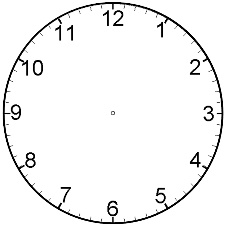 Tuesday8 +        + 15 = 2831 – 7 = .<  > or =8 x 2          5 x 324 ÷ 2 =Wednesday9 +        + 12 = 2942 – 12 = .<  > or =3 x 4          5 x 618 ÷ 3 =Thursday21 +        + 3 = 3263 – 12 = .<  > or =4 x 10        11 x 3100 ÷ 10 =Friday19 +        + 6 = 3355 – 24 = .<  > or =3 x 7          5 x 560 ÷ 3 =